Ore City Independent School District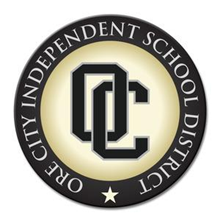 100 Rebel Rd., Ore City, Texas  75683School Health Advisory Council AgendaOctober 13, 2015, 4:00pm IntroductionsSHAC Vision, Mission, and Policies HandoutOCISD Updated Wellness Plan HandoutHealth Fair ReportFlu Clinic ReportPossible Holiday Fun Run?? Upcoming EventsQuestions, Concerns, CommentsNext Meeting: Monday, December 7, 2014 at 4:00pm in the Board RoomOre City Independent School District100 Rebel Rd., Ore City, Texas  75683School Health Advisory Council AgendaDecember 7, 2015, 4:00pm Welcome/Agenda HandoutMinutes of Previous Meeting 10-13-15 HandoutSanta’s Splash Pad Run 5K Nut-Free SchoolsUT Health Northeast/Tyler Junior College Dental ScreeningsUpdated Wellness PolicyQuestions, Concerns, CommentsNext SHAC meeting will be Monday, January 28, 2016 at 4pm.Ore City Independent School District100 Rebel Rd., Ore City, Texas  75683School Health Advisory Council AgendaJanuary 28, 2016, 4:00pm Welcome/Agenda HandoutMinutes of Previous Meeting 12-7-15 HandoutSanta’s Splash Pad Run 5K RecapNut-Free School Recommendation Questions, Concerns, CommentsNext SHAC meeting will be Monday, March 21, 2016 at 4pm.Ore City Independent School District100 Rebel Rd., Ore City, Texas  75683School Health Advisory Council AgendaMarch 21, 2016, 4:00pm Welcome/Agenda HandoutMinutes of Previous Meeting 1-28-16 HandoutNut-Free School Approved by Board/UpdateAnnual Staff Blood Screening April 1stImmunization Clinic May 10thYear in Review Questions, Concerns, Comments